LUH TYLER SHARES OFFICIAL MUSIC VIDEO FOR “BRAND NEW BLUES”DIRECTED BY VINNY P WATCH HERE DOWNLOAD/STREAM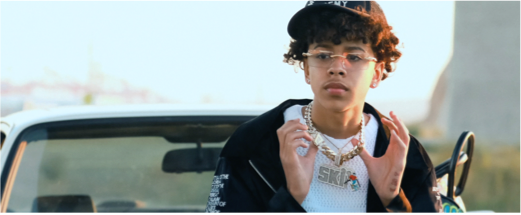 THE ‘COOLEST TEENAGER IN RAP’ NAMED TOXXL’S 2023 FRESHMAN CLASSACCLAIMED DEBUT MIXTAPE, ‘MY VISION: RELOADED,’ OUT NOW  DOWNLOAD/STREAM MY VISION: RELOADEDTALLAHASSEE NATIVE CURRENTLY ON FIRST EVER TOURSOLD-OUT “MY VISION TOUR” CONTINUES TONIGHT IN ORLANDO, FL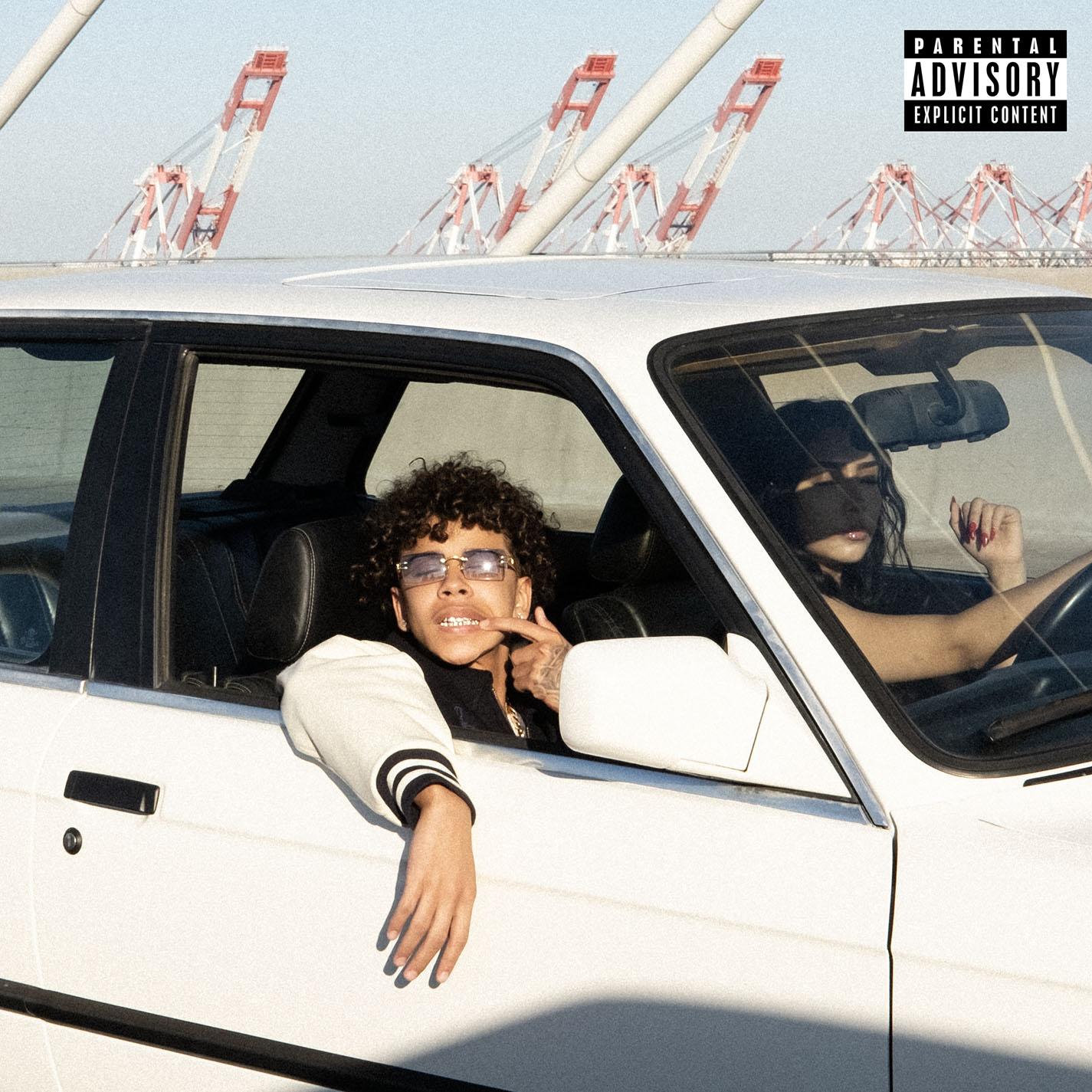 “With an unmistakable Southern twang, raspy laid-back flow and charisma for days, Tyler is among the most likable talents to emerge in recent rap memory.” – GQ“The overall impression is that of a natural…crystallizes the Tallahassee rapper’s status as the most exciting young rapper in Florida.” –COMPLEX“His boisterous bars and technical wizardry become more impressive as it sinks in that this kid is still so young.” – STEREOGUM“Coolest 16-year-old in America.” – PITCHFORK
“An actual overnight sensation.” – XXL “A precociously charismatic rapper at just 17 years old.” – FADER“Talented Emerging Artist You Don’t Want To Miss!” – PEOPLE "Luh Tyler has a lot to celebrate..." – BILLBOARD# # #For all Luh Tyler press inquiries, please contact: Jason Davis | Jason.Davis@atlanticrecords.comMY VISION TOUR DATES 6/30/23 – Orlando, FL @ The Social7/1/23— Tampa, FL @ Crowbar7/5/23 Portimao, Portugal @ Rolling Loud Portugal7/7/23 –Munich, Germany @ Rolling Loud Germany7/11/23 – London, UK @ Colours7/22/23 – Miami, FL @ Rolling Loud Miami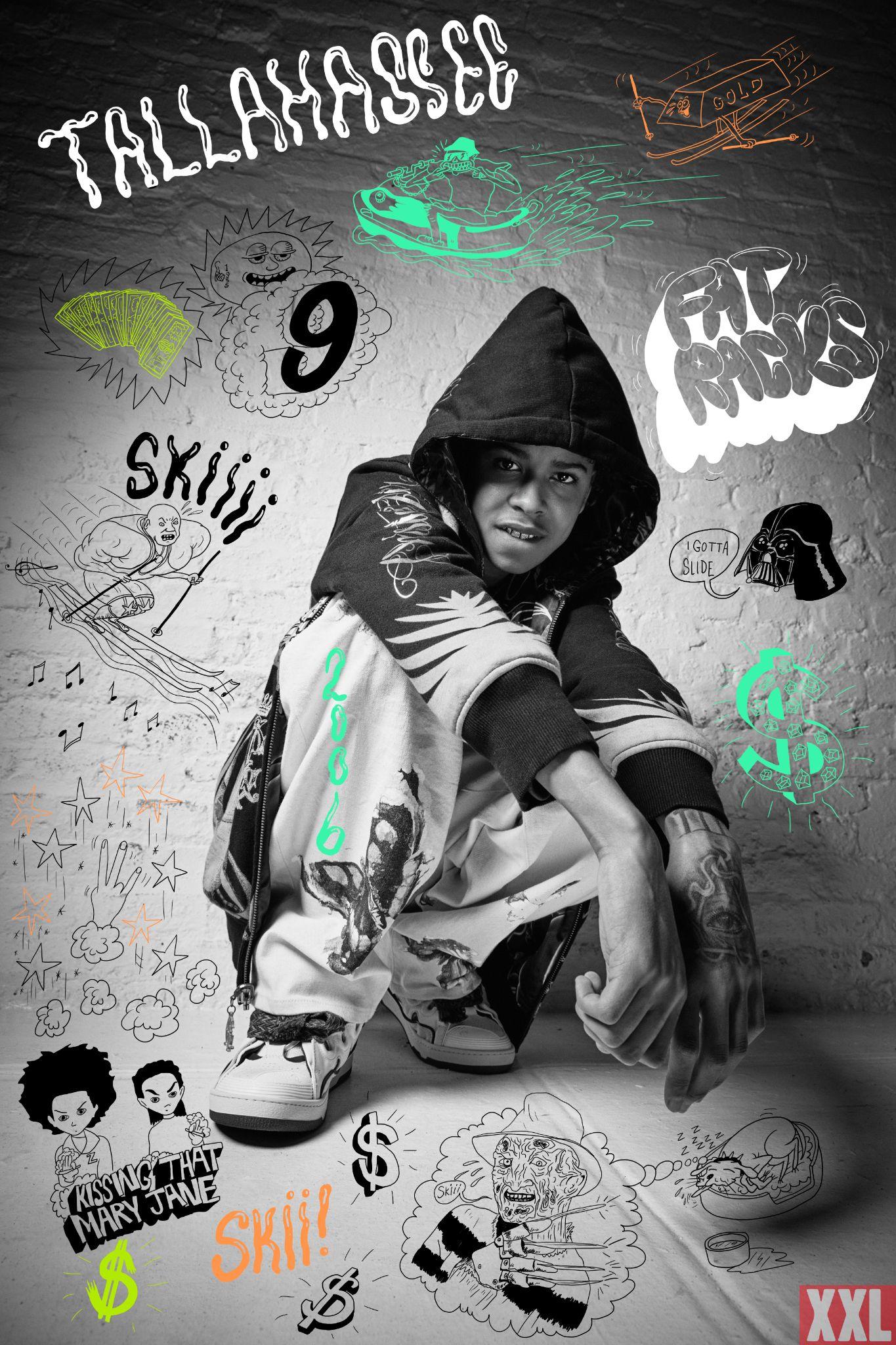 ABOUT LUH TYLERWielding a wavy flow, irresistible melodies, and inventive dynamics, Luh Tyler animates bouncy anthems with undeniable unpredictability. He switches lanes seamlessly between his signature laidback cadence and airy high register, touting a style all his own. It’s why he’s quietly emerged as a vibrant voice out of his native Tallahassee, FL all before the age of 16. Growing up the youngest of three kids in “a good family,” he initially excelled on the basketball court as a point guard before picking up a mic in high school. Inspired by local favorites Wizz Havin, Trapland Pat, L.O.E. Shimmy, and more, he started to upload music of his own. Following “5 On It Freestyle,” he gained traction on Spotify and YouTube with “Jayda Wayda.” Meanwhile, YouTube views on “Law & Order” soared. DJ Booth touted him as one of “10 Rappers You Should Know Right Now,” and Stereogum christened him, “Best new rapper.” During late 2022, Tyler released “Back Flippin,” the in demand song he teased weeks prior on Tik Tok, which immediately bolstered with support from the likes of Jordan Ross, Chris Brown and Kehlani while Pitchfork declared “…Luh Tyler’s music makes you long for the days when chilling was your only responsibility…his punchlines are boosted by his icy delivery.” Now, he continues to surprise on a series of 2023 singles and his forthcoming debut project.